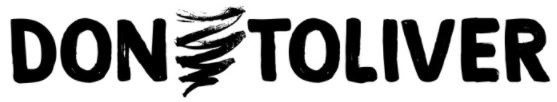 DON TOLIVER BOILERPLATEUPDATED JANUARY 2021Streamed hundreds of millions of times in under two years and handpicked for collaborations by everyone from “Big Bro” Travis Scott to Eminem, Don Toliver has cemented himself in the scene. He lent his voice to the 2x RIAA-certified platinum “Can’t Say” from Travis Scott’s GRAMMY® Award-nominated, triple-platinum ASTROWORLD. Simultaneously, his mixtape Donny Womack attracted the praise of High Snobiety and Complex who named him on its 20 Rappers to Watch in 2019. To cap off a banner year, he comprised JACKBOYS alongside Travis, Sheck Wes, and Chase B, igniting the self-titled project to score a #1 debut on Billboard Top 200. Don’s full-length debut, Heaven Or Hell [Cactus Jack/Atlantic Records], includes his certified platinum records “After Party” and “No Idea.” The latter claimed #1 on Billboard Emerging Artists Chart as the song moved into the Hot 100. Not only did the single generate over 9 million streams, but it also blew up TikTok with over 237 million views under its namesake hashtag as well as the #NoIdeaChallenge being viewed over 20.5 million times with over 8 million fan-made videos on TiKTok. Heaven Or Hell has earned its right on respectable mid-year and year-end lists from the likes of Complex, UPROXX, XXL and more. He garnered the attention of Rolling Stone, claiming him as one of the 10 Biggest Breakthrough Artists of 2020 while Billboard included him in their 15 R&B and Hip-Hop Artists to Watch in 2020. Toliver capped off an incredible year performing “Lemonade” alongside Internet Money, NAV and Gunna on The Tonight Show Starring Jimmy Fallon. 